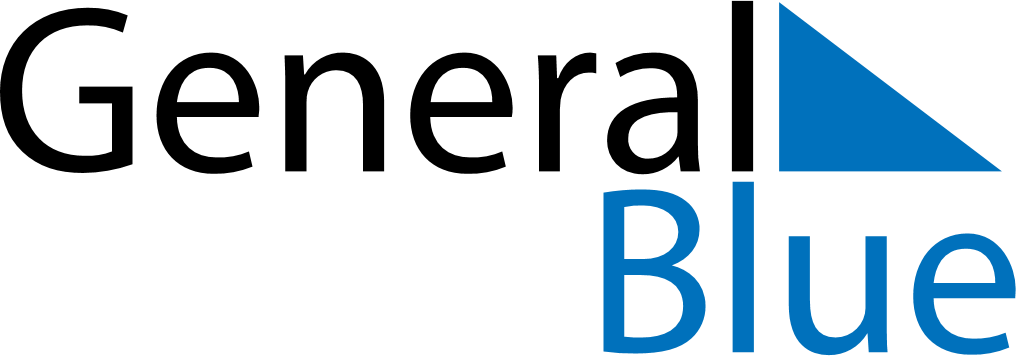 November 2023November 2023November 2023November 2023PhilippinesPhilippinesPhilippinesMondayTuesdayWednesdayThursdayFridaySaturdaySaturdaySunday123445All Saints’ DayAll Souls’ Day6789101111121314151617181819202122232425252627282930Bonifacio Day